Муниципальное бюджетное дошкольное образовательное учреждение города Ростова-на-Дону"Детский сад № 66 "Экологический проектВо второй младшей группе Тема: «Огород на окошке»     Подготовила: ВоспитательРуденко Л.П.г. Ростов-на-Дону2021г.Срок реализации проекта: 2 недели.Вид проекта: исследовательский.Участники проекта: дети  дошкольного возраста 3-4 лет, воспитатель группы, родители.Социальная значимость проекта: приобщение детей к работе по выращиванию вместе со взрослым зелени на подоконнике, развивать целеустремленность, наблюдательность, воспитание интереса к миру растений.Цель проекта: развитие у детей потребности ухода за огородными культурами, умение наблюдать за их ростом; вовлечение родителей в совместную исследовательскую деятельность.Выполнение проекта:Проект реализуется в три этапа – подготовительный, практическая работа, подведение итогов.Основные мероприятия проекта: Цикл познавательных НОД по изучению культурных и декоративных растений.Исследовательская и практическая деятельность детей по изучению особенностей выращивания огородных и декоративных культур.Презентация проекта «Огород на окошке».Дальнейшее развитие проекта: проектная организация планируется и в последующих возрастных группах с посадкой новых огородных культур. Обоснование социальной значимости проектаАктуальность проекта: Многие родители, имеющие свои огороды (дачи), не подозревают, что зеленое царство начнет вызывать огромный интерес у ребенка, если взрослые научат наблюдать за растением, видеть в зеленом ростке особое живое существо, жизнь которого целиком зависит от того, получает он уход или нет. Только с помощью взрослых дошкольник может понять, что жизнь растения зависит от наличия тепла, света и хорошей почвы, научится отличать здоровое и сильное растение от слабого, хилого, требующего «лечения». Научившись понимать состояние растений, ребенок будет сочувствовать и ухаживать. Таким образом, решаются задачи познавательно-исследовательского, социально-личностного, эстетического развития ребенка. Маленькие дети любят действовать. Мир вокруг себя они познают практически. Практической деятельностью является непосредственное участие детей в уходе за растениями. Приобщение к посильному труду по уходу за растениями – это, прежде всего развитие таких качеств, как ответственность за выполнение поручения, за полученный результат, обязательность, целеустремленность. А это очень важные качества для обучения ребенка в школе. Однако проблема состоит в том, что дети младшего дошкольного возраста в недостаточной степени имеют представления о растениях, о том, где они растут, о необходимых условиях их роста, их интерес к познавательно-исследовательской деятельности недостаточно развит. Чтобы удовлетворить детскую любознательность, привить первые навыки активности и самостоятельности мышления, мы создали условия для поисково-исследовательской деятельности детей. Ознакомление с ростом и развитием растений можно осуществлять в зимне-весенний период, выращивая в помещении детского сада различные культуры из семян и луковиц, используя для этого огород на окне. Цель проектаЦель проекта: развитие у детей потребности ухода за огородными культурами, умение наблюдать за их ростом. Вовлечение родителей в совместную исследовательскую деятельность.Задачи проекта:формировать у детей знания о росте и потребности растений;формировать умения наблюдать, ухаживать за огородными культурами;развивать любознательность, интерес к исследовательской деятельности;воспитывать бережное и заботливое отношение к растениям;формировать партнерские взаимоотношения между педагогом, детьми и родителями. Основные этапы и направления реализации цели проектаПодготовительный этап.Деятельность педагога:Беседы с детьми (выявление уровня знаний о растениях).Составление плана работы над проектом.Сбор материала необходимого для реализации проекта.Организация предметно – развивающей среды по теме проекта.Изготовление дидактических игр и пособий.Деятельность детей:Рассматривание иллюстративного материала по теме проекта.Взаимодействие с семьей.Сбор необходимого материала для создания огорода.Совместное обсуждение мероприятий по выполнению проекта.Практическая работа.Деятельность педагога:Беседа с детьми познавательного характера.Организация предметно – развивающей среды по теме.Проведение занятий по темам: «У Луки и Лукерьи», «Мир растений», «Загадки об овощах».Деятельность детей:Посадка семян в землю.Уход за растениями.Игровая, двигательная деятельность.Участие в практической деятельности.Совместная деятельность взрослых и детей:Рассказы воспитателя, чтение детской художественной литературы.Различные виды изобразительной деятельности на экологическую тематику.Сбор коллекций семян.Рассматривание дидактических картинок, иллюстраций об овощах, травах.Труд в огороде.Подведение итогов.Деятельность педагога:Итоговая беседа с детьми (анализ проделанной работы).Презентация проекта.Деятельность детей:Участие в итоговой беседе о проделанной работе.Участие в презентации проекта «Огород на окошке»Мероприятия по реализации проекта1. Беседы: «Что такое «Огород на окне»,«У Луки и Лукерьи»,«Растения – это жизнь»,«Семена»,«Солнце, воздух и вода наши лучшие друзья».2. Познавательно-исследовательская деятельность:«Строение растений»,«Рост и развитие растений»,«Земля, какая она?»,«Вода и росток»,«Солнце и росток»,«Проращивание семян»,3. Практическая деятельность и трудовые порученияОтбор и посев семян.Полив, уход и наблюдения за овощными культурами в «огороде».4. НОД по темам: «Волшебная корзинка», «Мир овощей», «Семена», «Первые всходы».5. Игровая деятельностьДидактические игры: «Вершки и корешки», «Определи на ощупь».Настольные игры: лото «Что, где растет?», «Парные картинки», «Овощи», лото «Чьи детки».6. Художественно-творческая деятельность детейРаскрашивание картинок «В огороде я росту»Рисование «Лук от всех недуг»Лепка «Овощи большие и маленькие»Аппликация «Зайкин огород»7. Речь и речевое общениеЧтение сказок: «Репка», «Вершки и корешки», «Пых»Драматизации сказки «Репка» с помощью фланелеграфа.Инсценировка – игра «Однажды хозяйка с базара пришла»Рассказ детей по теме: «Дачный огород у бабушки»Разучивание с детьми стихов, загадок, пословиц и поговорок об овощах.8. Заполнение дневника наблюдений. Ресурсное обеспечение.1. Подборка методической и художественной литературы и иллюстраций.2. Экологический уголок.3. Методический инструментарий: конспекты занятий, сценарии развлечений, картотека дидактических игр и т.д.4. Технические средства:  фотоаппарат и т.д.Предполагаемое распределение ролей в проектной группе:Воспитатель: занимается подбором нужного материала, организует образовательные ситуации (посадка культур), эффективно развивает творческое и познавательное мышление детей дошкольного возраста, и привлекает родителей воспитанников для пополнения развивающей среды группы.Дети: участвуют в познавательной деятельности, занимаются наблюдением за прорастанием огородных культур.Родители: принесли землю, семена, материал для ухода за посадками, организовали развивающую среду для эффективного размещения в группе.
 Предполагаемые результаты. Из семечки, луковицы, зернышка можно вырастить растение. Создав огород на окне, мы вырастим лук,  рассаду цветов. У детей появится интерес к растениям. Они смогут различать некоторые виды растений, узнают много интересного из жизни растений, исследуют опытным путем условия, необходимые для их роста. Дети научатся вести наблюдения и делать первые выводы. Практической деятельностью является непосредственное участие детей в уходе за растениями. Приобщение к посильному труду по уходу за растениями – это, прежде всего развитие таких качеств, как ответственность за выполнение поручения, за полученный результат, обязательность, целеустремленность.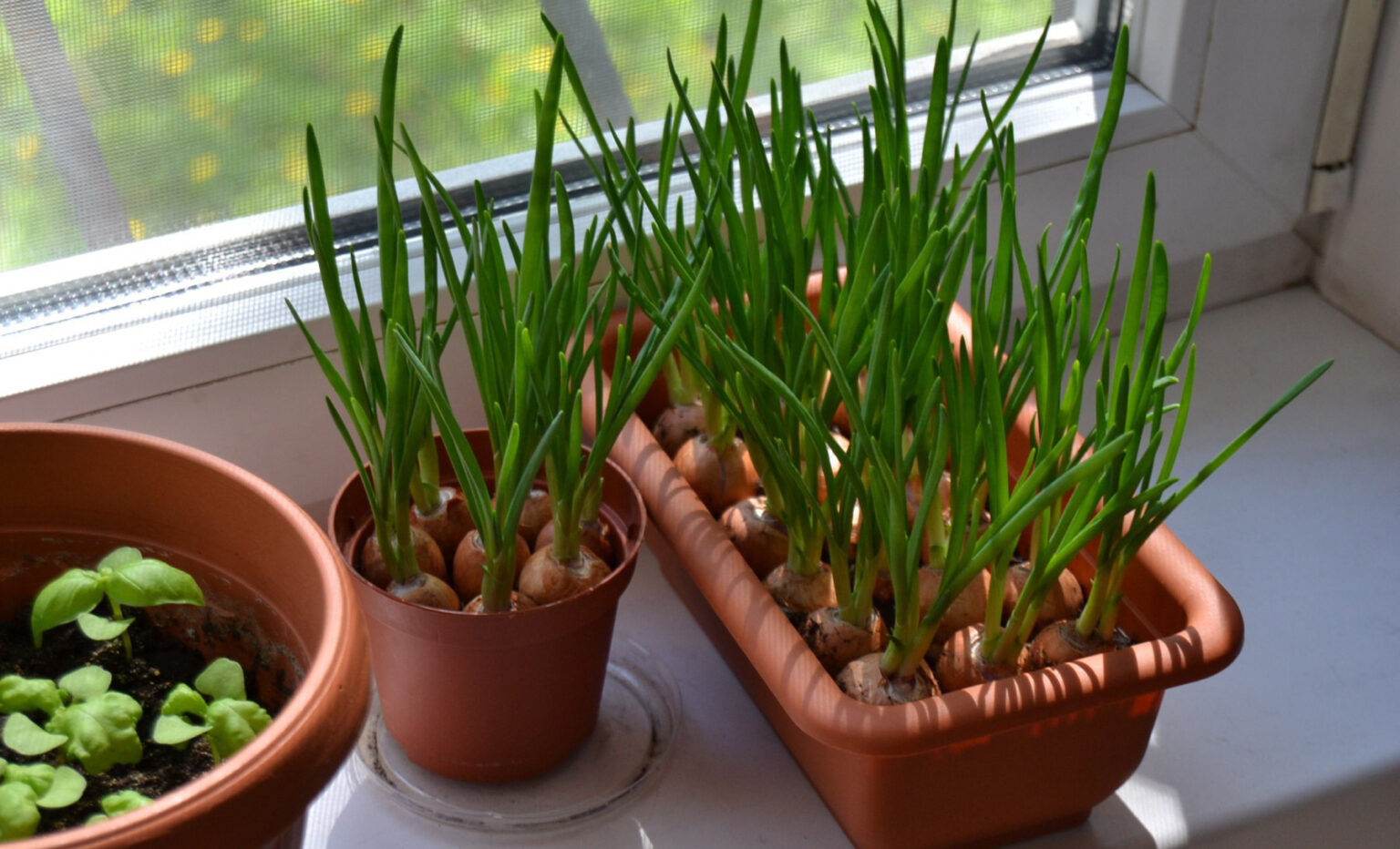 Методическая литература:1. Комарова Н.Г., Грибова Л.Ф. «Мир, в котором я живу», М.: 2006 г. 215 с.2. Николаева С.Н. «Воспитание экологической культуры в дошкольном детстве», М. «Новая школа», 2002г.3. Поддубная Л.Б. «Природа вокруг нас», М. «Корифей», 2006 г. 94 с.